Tweet by the Conference of Presidents of Major American Jewish Organizations Regarding the So-Called Apology of “Commission of Inquiry” Member Miloon KothariAugust 4, 2022https://twitter.com/Conf_of_Pres/status/1555338607828910081Conf Of Presidents@Conf_of_PresKothari’s non-apology for spewing #antisemitic conspiracies came after @UN_HRCCOI Chair Pillay doubled down, claiming a deliberate misquotation. It is clear he was not + even more clear the COI is rotten from the head down. We again call for this biased COI to be disbanded.Quote Tweet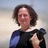 Tovah Lazaroff@tovahlazaroff · Aug 4Breaking - UN investigator Miloon Kothari apologizes for his remarks about the Jewish Lobby and for appearing to question why Israel was a member state of the UN. https://bit.ly/3vG3Nbk4:43 PM · Aug 4, 2022·Twitter Web App